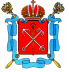 ТЕРРИТОРИАЛЬНАЯ ИЗБИРАТЕЛЬНАЯ КОМИССИЯ № 17Р Е Ш Е Н И ЕСанкт-ПетербургО досрочном прекращении полномочий членов с правом решающего голоса участковых комиссий избирательных участковВ соответствии с подпунктом «а» пункта 6 статьи 29 Федерального закона «Об основных гарантиях избирательных прав и права на участие 
в референдуме граждан Российской Федерации» от 12.06.2012 № 67-ФЗ, Порядком формирования резерва составов участковых избирательных комиссий 
и назначения нового члена участковой избирательной комиссии из резерва составов участковых комиссий, утвержденного постановлением Центральной избирательной комиссии Российской Федерации от 5 декабря 2012 года 
№ 152/1137-6 (далее – Порядок), рассмотрев личные заявления членов с правом решающего голоса участковых комиссий избирательных участков № 520, 521, 523, 529, 530, 531, 573, 2283, Территориальная избирательная комиссия № 17р е ш и л а:Прекратить досрочно полномочия членов с правом решающего голоса участковых комиссий избирательных участков №  520, 521, 523, 529, 530, 531, 573, 2283 согласно Приложению.Направить копии настоящего решения в Санкт-Петербургскую избирательную комиссию и соответствующие участковые избирательные комиссии.Разместить настоящее решение на сайте Территориальной избирательной комиссии № 17 в информационно-телекоммуникационной сети «Интернет».Контроль за исполнением настоящего решения возложить 
на председателя территориальной избирательной комиссии № 17 В.Г. Дёмкина.Председатель Территориальной 
избирательной комиссии №  17						В.Г.  ДёмкинСекретарь Территориальной избирательной комиссии №  17						В.В. ЧугуноваПриложение к решению Территориальной избирательной комиссии № 17 от 20 апреля 2021 года № 20Список кандидатур для исключения
из составов участковых избирательных комиссий № 520, 521, 523, 529, 530, 531, 573, 228320 апреля 2021 года№ 20№ п/пФИОДата рождения№ УИКГергель Анна Борисовна29.05.1972520Халикова Тамила Мирселимовна03.09.1986520Дунаева Марина Сергеевна31.01.1998521Скачкова Елена Сергеевна14.09.1990523Беленькая Екатерина Николаевна14.01.1987523Дегтерева Анастасия Александровна07.03.1996529Абдуллина Анна Александровна06.07.1976530Абдуллина Анастасия Маратовна20.08.1998530Буздалова Елена Владимировна28.09.1948531Смирнова Елена Владимировна15.11.1978573Тихонова Вера Николаевна24.12.19762283Науменко Мария Александровна07.07.19832283Малышева Светлана Ивановна19.11.19852283Виноградова Светлана Вениаминовна19.01.19662283Дмитриева Ирина Владимировна05.03.19732283Казаринова Екатерина Григорьевна10.12.19812283Ананьева Анна Викторовна20.10.19822283Егоров Михаил Алексеевич23.12.20002283